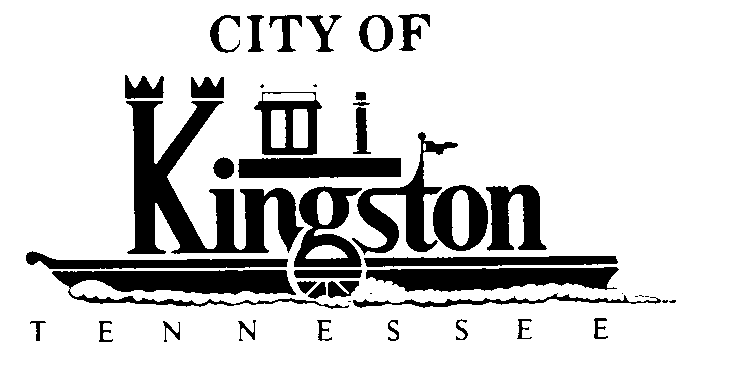 SPECIAL CALLED MEETING KINGSTON CITY COUNCILCOUNCIL CHAMBER - 900 WATERFORD PLACENOVEMBER 19, 2013 – 5:30 P.M.A G E N D ACall to OrderInvocation and PledgeRoll CallAwarding of Contract for Engineering Services for the STP Project